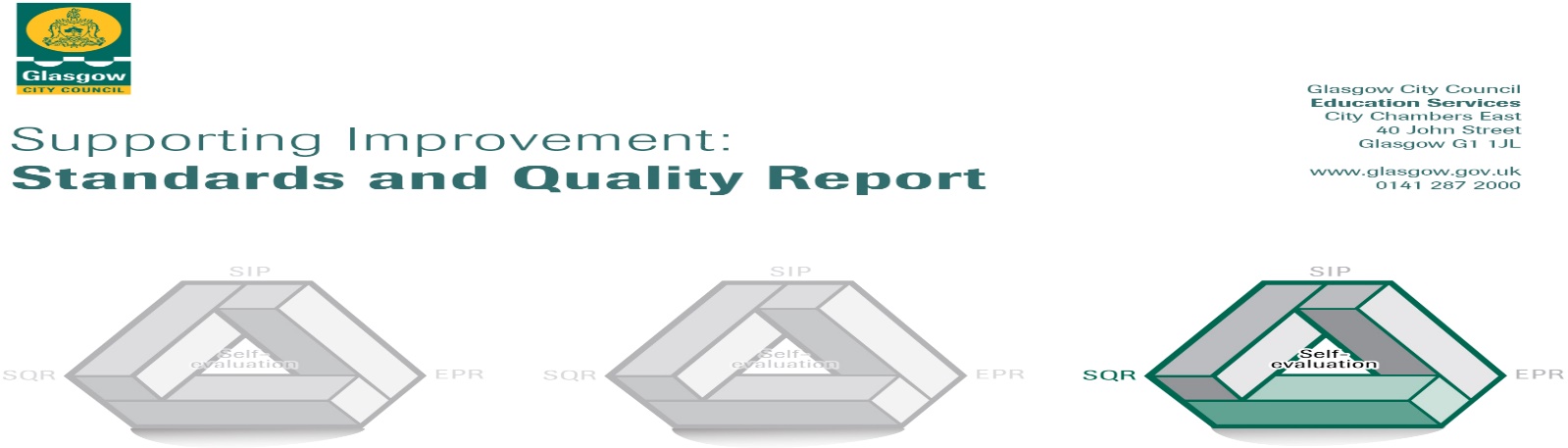 The summary report is provided for parents/careers and partners to outline our achievements this session and our priorities for next session. Throughout this session we have taken forward our priorities as detailed in our school improvement plan. Through our processes of self-evaluation, we have identified how we can improve outcomes for our children and young people.Our achievements and improvements this year.  We would like to highlight the following improvements/achievements: We aim to embed our vision, value and aims of the school at all times. To do this, the school has a warm, welcoming and nurturing ethos which reflects the school values. Creating a positive, inclusive and supportive environment is important to us. Staff are positive role models and have become very valuable key figures in the lives of the pupils. Values are promoted at every assembly and in daily school routines. Staff are knowledgeable of the school’s social context and needs of every child. Our Tree of Values is displayed in a central area and is added to at each whole school assembly. Children’s achievements and successes are also celebrated at assemblies and at the end of year award ceremony. Some examples include: many of the P7 children achieved a John Muir Award with support from Lambhill Stables, P5 gained swimming awards, the school gained the Lord Provost Road Safety Awards and the Cadder Crew were given a trophy at the finals of the Determined to Dance competition.Continuous improvement is very important to the school. There is a strong team ethos within the staff team. Staff have many opportunities to share ideas and opinions and they know these comments are valued. Staff are very reflective of their teaching and contribution to the wider experiences of the school. The Curriculum Leader for Learning (CLOL) had a literacy focus of improving reading from P1-7. P4-7 have taken part in literature circles to improve reading experience. There was a whole school focus on improved spelling strategies.We ensure health and wellbeing and inclusion by nurture support in a core group P1-3 and senior afternoon groups. There are planned, assessed and evaluated Health and Wellbeing lessons which are delivered weekly to every class. Circle time is delivered in most classes. Health promotion as a whole school focus week as well as regular updates at weekly assemblies. Sports day was successful with many parents, guardians and family members joining us for the day. The school provides a wide range of sport activities offered as afterschool and lunch clubs which are delivered by teachers and other agencies including the local Church of Scotland and sports coaches.The school promotes an inclusive ethos in every classroom and as a school as a whole. For children with additional support needs, there are reviews involving family members to ensure needs are being met and next steps agreed. Where appropriate, other agencies including Speech and Language, Educational Psychologist and Occupational Health are involved. The school are proud to promote pupil voice in different ways. This includes Pupil Council, Junior Road Safety Officers and Eco Committee. The school continues to work in partnership with parents and guardians. The parent council secured funding from Asda and Dobbies to help improve the outdoor learning areas.Here is what we plan to improve next year.We are looking at a number of developments to further improve Cadder Primary School next year. These areas for development have been decided through consultation with parents, guardians, pupils, staff and school partners. Some of the developments are being made possible from funding from the Pupil Equity Funding (PEF). The main areas being developed this year are:Literacy – our Curriculum Leader for Learning will focus on embedding the reading strategies introduced last year and then concentrate on improving writing skills. In our infant department, we will be providing different opportunities to learn through a play based environment. We are pleased to have a Child Development Officer on secondment from Langa Street Nursery to work with us to develop this initiative.Numeracy and Mathematics – Within Glasgow there has been an exciting development of mathematical skills through an initiative called, “Glasgow Counts.” We will begin using many of the strategies suggested and in particular we will focus on improving addition and subtraction.Assessment – we are looking to improve our assessment methods within every class. This will allow us to be even more skilled at identifying children’s strengths and areas for improvement. We are also improving formal reporting to parents by ensuring we make four opportunities over the course of the year. In term one, parents are invited to a parents evening. In term two we will issue a short, interim report card. In term three we will have another parents evening and then in the fourth term we will issue the end of year report card. Health and Wellbeing – Cadder Primary School seeks to promote and support the Health and Wellbeing of our pupils and their families. We greatly value having a Nurture room within the school however we will continue to promote nurture within the whole school.  We have introduced a new resource to the school called “Emotion Works”. This resource will support our children to identify their emotions and find words to describe them. Linked with this, the school will be introducing Restorative Practice to help resolve conflict and find solutions to any misunderstandings or disputes. We have used some of the PEF to invite a child councillor from SPARK to support some children within the school. We are pleased to have this support within the school and hope the pupils and families that receive this find it of great benefit. We are very excited to have the opportunity to develop a “Parent as Partners” room within the school. It is intended to use this area for workshops, Parent Council meetings, drop in sessions etc. There will always be a kettle on and we look forward to working with parents and guardians to develop this space. We are also developing Physical Literacy within the school by working to improve our PE opportunities. This also gives us the opportunity to work with PEEK and our Active Schools Coordinator to promote positive play in the playground and provide opportunities for a variety of clubs.Working with our parents and guardians is very important to us at Cadder Primary School. We are aiming to improve communication and seek to gather views and suggestions throughout the school year to inform all developments to improve learning opportunities and partnerships with families. Please contribute to this by entering into any discussions, completing surveys and questionnaires. Your voice is very important to us.How can you find out more information about our school?Please contact us directly if you require further information or if you wish to comment on the report. The contact e-mail address is:Headteacher@cadder-pri.glasgow.sch.ukOur telephone number is: 0141 946 3036Our school address is:Cadder Primary School, 60 Herma Street, Glasgow. G23 5ARFurther information is available in: newsletters, the school website, Twitter, Facebook and the school handbook.